7 классКАЛЕНДАРНО-ТЕМАТИЧЕСКОЕ ПЛАНИРОВАНИЕПО БИОЛОГИИ (ЗАОЧНОЕ ОТДЕЛЕНИЕ)2019/2020 учебный год Количество зачетных работ: 4 Базовый учебник - «Биология. Многообразие живых организмов» 7 класс. 2009 год.   Авторы: В.Б.Захаров, Н.И.Сонин. Ученик должен:1.Знать основные понятия, термины по темам.2.Уметь ответить на вопросы после каждого параграфа 3.Выполнить контрольную работу и выслать на электронную почту за неделю до зачетного дня по электронному адресу shutov@land.ru4.Быть готовым ответить на вопросы по отработанному материалу в дополнение к тестуКонтрольная работа № 1 (выслать до 12.10)1.Дай определение понятиям: вид, род, семейство, систематика, популяция, изменчивость, искусственный отбор, борьба за существование2. Нарисуй разнообразные формы клеток бактерий. Назови их.3. Составь кластер классификации грибов.4. Перечисли основные признаки растений.5. Заполни таблицу:Контрольная работа № 2  (выслать до 07.12)1.Зарисуй строение высшего покрытосеменного растения, обозначь его органы.2.Подпиши  название частей цветка, обозначенных на рисунке. Дай определение процессу, изображенному на нем.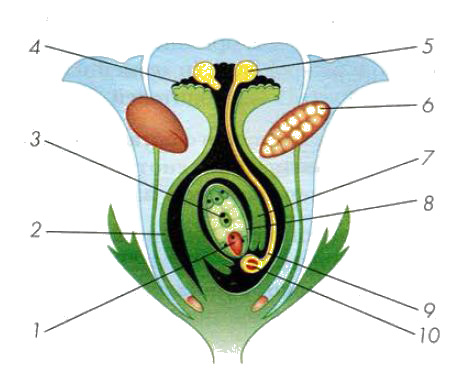 3.Составь рассказ об интересующем тебя растении, зарисуй его.4.Перечисли основные признаки животных.5.Охарактеризуй Подцарство Одноклеточные, составь их классификацию в виде кластера.6.Какой процесс изображен на рисунке, расскажи о нем.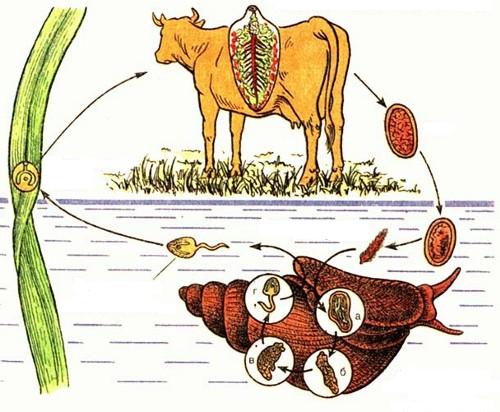 Контрольная работа №3  (выслать до 22.02)1.Чем отличаются Черепные и Бесчерепные. Приведи примеры названных групп.2.Сравни системы органов названных групп животных:Контрольная работа № 4  (выслать до09.05)1. Сравни системы органов названных групп животных:2.Расскажи об одном из животных Класса Птицы. Почему ты выбрал именно его?3.Зарисуй схему  строения вируса-бактериофага и сделай подписи к нему. Привиди примеры заболеваний, вызываемых вирусами.Учитель Шутов В.П. shutov@land.ruДата№ зачётаСодержаниеЗадание для самоподготовки19.10Зачёт№1ТЕСТВведение5-1019.10Зачёт№1ТЕСТЦарство прокариотыЦарство Прокариоты11-2019.10Зачёт№1ТЕСТЦарство грибыЦарство Грибы21-3619.10Зачёт№1ТЕСТЦарство Растения. Подцарство низшие растения и  Подцарство высшие споровые растения40-6514.12Зачёт№2ТЕСТЦарство Растения.   Высшие семенные растения66-8614.12Зачёт№2ТЕСТЦарство Животные. Подцарство Одноклеточные.87-9814.12Зачёт№2ТЕСТПодцарство  Многоклеточные. 99-13129.02Зачёт№3ТЕСТЦарство Животные. Подцарство  Многоклеточные132-20716.05Зачёт№4ТЕСТЦарство Животные. Подцарство  Многоклеточные208-24816.05Зачёт№4ТЕСТВирусы249-253Низшие растения(примеры)признакиВысшие растения(примеры)признакиСистема органоврыбыземноводныепресмыкающиеся1.кровеносная2.пищеварительная3.выделительная4.дыхательная5.половаяСистема органовптицымлекопитающие1.кровеносная2.пищеварительная3.выделительная4.дыхательная5.половая